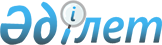 Некоторые вопросы Агентства Республики Казахстан по защите конкуренции (Антимонопольное агентство)Постановление Правительства Республики Казахстан от 22 августа 2008 года N 763
      В целях реализации Указа Президента Республики Казахстан от 23 июля 2008 года N 633 "О некоторых вопросах Агентства Республики Казахстан по защите конкуренции (Антимонопольного агентства)" Правительство Республики Казахстан ПОСТАНОВЛЯЕТ: 
      1. Внести в некоторые решения Правительства Республики Казахстан следующие изменения: 
      1) в постановлении Правительства Республики Казахстан от 12 декабря 2007 года N 1224 "Об утверждении паспортов республиканских бюджетных программ на 2008 год": 
      в приложении 372-1 к указанному постановлению: 
      в пункте 6 "План мероприятий по реализации бюджетной программы": 
      в графе 5 строки, порядковые номера 2, 3 слова ", за исключением финансовых организаций при предоставлении ими финансовых услуг" исключить; 
      2) утратил силу постановлением Правительства РК от 24.09.2014 № 1011 (порядок введения в действие см. п. 8).

      Сноска. Пункт 1 с изменением, внесенным постановлением Правительства РК от 24.09.2014 № 1011 (порядок введения в действие см. п. 8).


      2. Настоящее постановление вводится в действие со дня подписания. 
					© 2012. РГП на ПХВ «Институт законодательства и правовой информации Республики Казахстан» Министерства юстиции Республики Казахстан
				
Премьер-Министр 
Республики Казахстан
К. Масимов